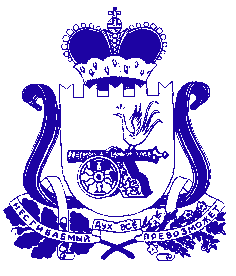 Администрация муниципального образования «Сафоновский район» Смоленской областиПОСТАНОВЛЕНИЕот 20.06.2019 № 850В целях обеспечения информационной открытости деятельности Администрации муниципального образования «Сафоновский район» Смоленской области, повышения качества и доступности предоставляемых муниципальных услуг и исполнения функций, в соответствии с частью 6 статьи 11 Федерального закона от 27.07.2010 № 210-ФЗ «Об организации предоставления государственных и муниципальных услуг» Администрация муниципального образования «Сафоновский район» Смоленской области ПОСТАНОВЛЯЕТ:1. Внести в Реестр муниципальных услуг (функций), предоставляемых (осуществляемых) Администрацией муниципального образования «Сафоновский район» Смоленской области и муниципальными учреждениями, расположенными на территории муниципального образования «Сафоновский район» Смоленской области (далее – Реестр), утвержденный постановлением Администрации муниципального образования «Сафоновский район» Смоленской области от 18.08.2017 № 1037, следующие изменения:1.1. Исключить пункт 27 Реестра «Выплата части затрат родителям (законным представителям), связанных с приобретением путевок для детей в загородные детские оздоровительные лагеря, расположенные на территории Российской Федерации, в каникулярное время».1.2. Исключить пункт 50 Реестра «Подготовка и выдача схемы планировочной организации земельного участка».1.3. Пункт 24 Реестра принять в следующей редакции:1.4. Пункт 63 Реестра принять в следующей редакции:1.5. Слова «Управление жилищно-коммунального хозяйства» заменить словами «МБУ «Управление коммунального хозяйства» по всему тексту Реестра.2. Настоящее постановление считать неотъемлемой частью постановления Администрации муниципального образования «Сафоновский район» Смоленской области от 18.08.2017 № 1037 «Об утверждении Реестра муниципальных услуг (функций), предоставляемых (осуществляемых) Администрацией муниципального образования «Сафоновский район» Смоленской области и муниципальными учреждениями, расположенными на территории муниципального образования «Сафоновский район» Смоленской области».3. Опубликовать настоящее постановление на сайте Администрации муниципального образования «Сафоновский район» Смоленской области в информационно-телекоммуникационной сети «Интернет».Глава муниципального образования «Сафоновский район» Смоленской области					В.Е.БалалаевО внесении изменений в Реестр муниципальных услуг (функций), предоставляемых (осуществляемых) Администрацией муниципального образования «Сафоновский район» Смоленской области и муниципальными учреждениями, расположенными на территории муниципального образования «Сафоновский район» Смоленской области24.Выплата компенсации части родительской платы, взимаемой с родителей и с законных представителей за присмотр и уход в муниципальных образовательных учреждениях, реализующих образовательную программу дошкольного образованиябезвозмездноПостановление Администрациимуниципального образования«Сафоновский район» Смоленскойобласти от 02.04.2013 № 410 «Обутверждении Административногорегламента предоставлениякомитетом по образованиюАдминистрации муниципальногообразования «Сафоновский район»Смоленской области муниципальнойуслуги «Выплата компенсации частиродительской платы, взимаемой сродителей и с законныхпредставителей за присмотр и уходв муниципальныхобразовательных учреждениях,реализующих основнуюобщеобразовательную программудошкольного образования» (в ред.пост. от 19.12.2013 № 1594, от24.02.2015 № 203, от 24.11.2015 №1358, от 24.06.2016 №734, от23.01.2017 № 68, от 29.07.2014 №969), от 21.03.2019 № 410Комитет по образованиюАдминистрациимуниципальногообразования«Сафоновский район»Смоленской областиГражданеРоссийскойФедерации,проживающиена территорииСафоновскогорайонаСмоленскойобласти, детикоторыхпосещаютМДОУОбеспечение правграждан на получениемуниципальной услугив Сафоновском районеСмоленской области63.Оформление и выдача архивных справок, архивных копий, архивных выписокбезвозмездноПостановление Администрации муниципального образования «Сафоновский район» Смоленской области от 11.03.2019 № 287«Об утверждении Административного регламента предоставленияархивным отделом Администрации муниципального образования«Сафоновский район» Смоленской области муниципальной услуги«Оформление и выдача архивных справок, архивных копийи архивных выписок»»Архивный отделАдминистрациимуниципальногообразования«Сафоновский район»Смоленской областиФизические и юридические лицаПолучение заявителемодного из документов:архивных справок,архивных выписок,архивных копий;ответ об отсутствиидокументов